UNIVERSIDADE FEEVALEFREDERICO AUGUSTO SCHMITZMACHINE LEARNING NA IDENTIFICAÇÃO DO SENTIMENTO ASSOCIADO AOS TWEETS E PREÇO DE AÇÕES(Título Provisório)Anteprojeto de Trabalho de ConclusãoNovo Hamburgo2021FREDERICO AUGUSTO SCHMITZMACHINE LEARNING NA IDENTIFICAÇÃO DO SENTIMENTO ASSOCIADO AOS TWEETS E PREÇO DE AÇÕES(Título Provisório)Anteprojeto de Trabalho de Conclusão de Curso, apresentado como requisito parcialà obtenção do grau de Bacharel emSistemas de Informação pela Universidade FeevaleOrientador: Juliano Varella de CarvalhoNovo Hamburgo2021RESUMOO número de novos investidores cadastrados na bolsa de valores brasileira quase dobrou em 2020, em relação ao ano anterior. A maioria destes novos investidores tem como principal motivação buscar conhecimento em novas formas de investimento bem como uma maior rentabilidade. Pesquisas mostram que as redes sociais e plataformas online são a principal fonte utilizada por estes investidores para aprendizagem e busca de informações. O número crescente de investidores e transações executadas criam um alto volume de dados que escondem padrões e correlações, fazendo o mercado financeiro um candidato relevante à execução de técnicas de Machine Learning sobre Big Data. A análise de sentimentos é o campo responsável por analisar opiniões e sentimentos das pessoas em relação a produtos e serviços, o rápido crescimento desta área coincide com o crescimento das redes sociais e a grande quantidade de opiniões geradas por seus usuários. Pelos motivos e informações apresentadas anteriormente, este trabalho propõe o desenvolvimento de um protótipo para extração de tweets e dados da bolsa de valores brasileira com o objetivo de aplicar técnicas de Machine Learning a fim identificar relações entre o sentimento associado aos tweets e o preço de ações.Palavras-chave: Machine Learning. Análise de sentimentos. Bolsa de Valores. Ações. Tweets.  SUMÁRIOMOTIVAÇÃO ...........................................................................................................................5OBJETIVOS ..............................................................................................................................8METODOLOGIA ......................................................................................................................9CRONOGRAMA ....................................................................................................................10BIBLIOGRAFIA  ....................................................................................................................11 MOTIVAÇÃOO número de pessoas cadastradas no Brasil Bolsa Balcão (B3), a bolsa de valores oficial do Brasil, quase dobrou em 2020 em relação a 2019. De acordo com os dados divulgados pela B3, a maior motivação destes novos investidores foi a busca de aprendizado em novas modalidades de investimentos, bem como a procura por uma maior rentabilidade (BRASIL BOLSA BALCÃO, 2020).A B3 relata que o perfil do novo investidor é jovem, e utiliza principalmente as redes sociais e outras plataformas online para aprender e se informar sobre investimentos. Cerca de 60% destes novos investidores seguem ou consultam influenciadores digitais para obter informações (BRASIL BOLSA BALCÃO, 2020).A pesquisa da B3 também mostra que o produto mais conhecido do investidor são as ações. Cerca de 72% dos entrevistados possuem ações atualmente, e 43% adquiriram ações como primeiro produto de investimento. Além disso, a maior diversificação de ativos é observada em contas com menores volumes financeiros, que formam a maioria na bolsa e possuem ao menos cinco papéis diferentes (BRASIL BOLSA BALCÃO, 2020).A principal definição de Big Data está diretamente relacionada às características das informações processadas, e são elas: volume, variedade e velocidade (GANDOMI; HAIDER, 2015). O alto volume de transações faz o mercado financeiro ser um candidato relevante para aplicações de técnicas de Big Data. Diversas estratégias de compra e venda de ativos são desenvolvidas, utilizando como base as informações e padrões analisados a partir do resultado deste grande volume de dados. (TRELEWICZ, 2017). De acordo com reportagem publicada pelo Estadão, em 2020 a B3 atingiu um volume histórico de 5,13 bilhões de dólares movimentados por dia (APUD, 2020).O campo de Big Data cresce a cada ano, a estimativa para 2020 era que o volume global de dados atingisse cerca de 35 Zettabytes (YE; LI, 2017). As operações envolvendo Big Data podem ser resumidas da seguinte forma: coletar dados de diversas fontes, analisar os dados coletados para identificar correlações e realizar predições utilizando as correlações encontradas (LEHIKOINEN; KOISTINEN, 2014). Diversas empresas incorporam a utilização de Big Data em seus negócios para auxiliar na tomada de decisões, e seu uso é aplicado em campos como marketing, finanças, política e ciências sociais (GANDOMI; HAIDER, 2015).A utilização de Big Data envolve o processamento de diferentes tipos de dados (estruturados, semi-estruturados e não estruturados), sendo as redes sociais uma das principais fontes de dados. Entre as principais redes sociais é possível citar: YouTube, Twitter, Instagram, Facebook (YAQOOB et al., 2016). De acordo com a Hootsuite, em 2021 o número de usuários de redes sociais chegou a 4.2 bilhões. O Twitter, por exemplo, é uma rede social do tipo de microblog, responsável por 353 milhões destes usuários (HOOTSUITE, 2021).De acordo com Mitchell (1997) a área de Machine Learning (ML) tem como objetivo a construção de programas que aprendam e se aperfeiçoem automaticamente com a experiência adquirida durante sua execução. Text Mining é uma subárea de Big Data e ML, responsável pela extração de informações adquiridas a partir de textos, estes dados normalmente não estão estruturados, sendo necessária a aplicação de técnicas de análise estatística e ML, a fim de gerar informação útil para análise humana. Um outro exemplo da utilização de ML é a predição da bolsa de valores, através de informações extraídas de notícias do mercado financeiro (GANDOMI; HAIDER, 2015).A análise de sentimentos é o campo responsável por analisar opiniões, sentimentos e emoções das pessoas em relação a produtos, serviços, acontecimentos e outros tópicos. O rápido crescimento dessa área coincide com o crescimento das redes sociais e a grande quantidade de opiniões e dados gerados por seus usuários. Apesar da grande quantidade de informações disponíveis, o usuário comum possui dificuldade para processar e extrair informações relevantes, por isso a necessidade de aplicações automatizadas de análise de sentimentos (LIU, 2012).A correlação entre a atividade de usuários na internet e a predição de tendências é um assunto que já atraiu diversos pesquisadores, conforme Zhang, Fuehres e Gloor (2011). Em seu trabalho, os autores realizaram uma pesquisa para encontrar uma relação entre os índices de ações DOW, NASDAQ e S&P 500, e o humor negativo dos usuários no Twitter. Os pesquisadores observaram que conforme os usuários expressam mais palavras de medo, ansiedade e esperança, o índice de ações tende a cair no dia seguinte. Para validar seu trabalho, os autores compararam seus resultados com o índice VIX, que mede a volatilidade do mercado de ações.Uma pesquisa desenvolvida por Bing, Chan e Ou (2014), buscou responder às seguintes questões: O sentimento público pode ser analisado para prever movimentos de uma ação? O preço de uma ação ou setor pode ser mais previsível que outros? Para responder às perguntas anteriores, os pesquisadores mineraram dados do Twitter, buscando menções de empresas específicas e para cada empresa foi aplicada uma estratégia própria, buscando tweets que não mencionam apenas a empresa diretamente, mas também seus produtos e serviços. Para cada tweet foi definido um peso para identificar o sentimento em relação a empresa. Em seu experimento, o algoritmo proposto pelos pesquisadores atingiu uma precisão de 81,45% na estimativa das ações.Ye e Li realizaram uma revisão da literatura (2017) para analisar o estado atual de Big Data em pesquisas acadêmicas aplicadas ao mercado de capitais. Os pesquisadores indicam que a maioria das informações estão concentradas em redes sociais e motores de busca, sendo essas as principais fontes de dados utilizadas em pesquisas na área. Baseando-se em suas estruturas, eles classificaram as fontes em três tipos: fórum, microblog e motor de busca. Em relação aos indicadores construídos com a utilização de Big Data foi possível notar impacto no volume de ações negociadas, retornos em curto prazo e no comportamento do investidor. Os autores concluem que apesar das pesquisas terem produzido resultados, ainda há espaço para melhorias nos métodos de análise e extração de dados.Pelos motivos e informações apresentadas acima, este trabalho propõe o desenvolvimento de um protótipo para extração de tweets e dados da Bovespa com o objetivo de aplicar técnicas de Machine Learning a fim identificar relações entre o sentimento associado aos tweets e o preço de ações.OBJETIVOSObjetivo geral:	Aplicar técnicas de Machine Learning em tweets relacionados a empresas listadas na bolsa de valores brasileira, procurando identificar relações entre o sentimento associado aos tweets e o preço da ação.Objetivos específicos:Pesquisar trabalhos correlatos.Identificar algoritmos de Machine Learning (ML) a serem utilizados.Estabelecer critérios para escolha de ações e/ou setores.Desenvolver um protótipo para importação de dados do Bovespa.Estabelecer critérios para seleção de contas no Twitter, de onde serão extraídos os tweets.Desenvolver um protótipo para importação de tweets.Estabelecer critérios para filtrar tweets.Extrair um índice de sentimento diário sobre uma ação e/ou setor.Aplicar ML sobre os tweets de ações e/ou setores.Desenvolver uma interface gráfica para exibição dos dados.METODOLOGIAFigura 1: Classificação da Pesquisa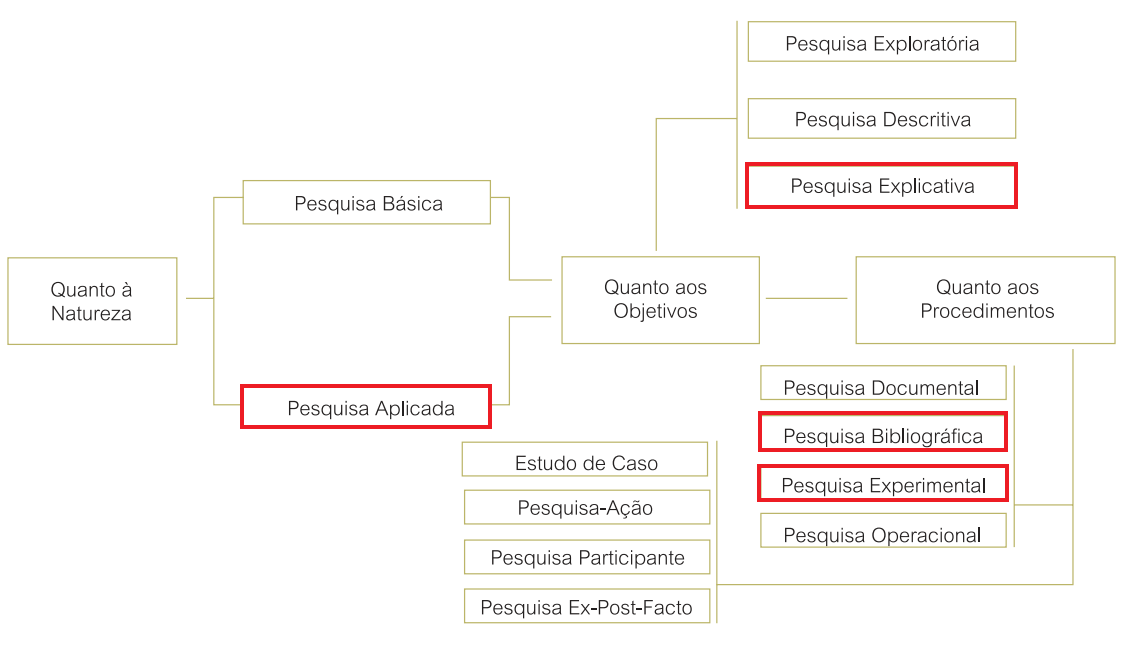 Fonte: Adaptado de Prodanov e Freitas (2013, P.51)Conforme a Figura 1, neste trabalho será desenvolvida uma pesquisa de natureza aplicada. De acordo com Prodanov e Freitas (2013), a pesquisa aplicada envolve a geração de conhecimento através de aplicação prática. Para atender este requisito, serão estudadas técnicas de Machine Learning para aplicação em tweets relacionados a empresas listadas na bolsa de valores brasileira.Esta pesquisa tem como objetivo explicativo, pois através da aplicação de Machine Learning procura identificar uma relação entre os preços de ações e o sentimento extraído de tweets.Serão aplicados neste estudo os procedimentos técnicos de pesquisa bibliográfica e pesquisa experimental. A pesquisa bibliográfica terá como objetivo levantar o referencial teórico e analisar técnicas e algoritmos de Machine Learning aplicados em trabalhos similares, a fim de auxiliar na execução prática deste trabalho. Será desenvolvido um protótipo para extração dos tweets, das cotações da bolsa de valores e para visualização dos resultados. As cotações históricas da bolsa de valores estão disponíveis em forma de arquivo de texto, que serão processados e inseridos em um banco de dados. Os tweets podem ser extraídos através de sua API oficial, ou com a utilização de bibliotecas de scraping. Por fim, antes da aplicação de Machine Learning serão definidos critérios para seleção de ações e tweets.A pesquisa terá uma abordagem quantitativa, pois através do modelo gerado pela aplicação de Machine Learning, é possível obter uma precisão do algoritmo utilizado. Para auxiliar esta análise, um índice de sentimento diário poderá ser criado e utilizado para comparação com as oscilações de preços das ações. Por fim, o trabalho busca responder a seguinte questão: é possível identificar uma relação entre os sentimentos expressados em tweets e oscilações no preço de ações no curto prazo?CRONOGRAMATrabalho de Conclusão I Trabalho de Conclusão II BIBLIOGRAFIAAPUD, Mateus. Com atual volume negociado, B3 seria a 7ª ação mais negociada nos EUA. Estadão, São Paulo, julho 2020. Disponível em: <https://einvestidor.estadao.com.br/mercado/com-atual-volume-negociado-b3-seria-a-7a-acao-mais-negociada-nos-eua/>. Acesso em 28 mar. 2021.BING, Li; CHAN, Keith C. C.; OU, Carol, Public Sentiment Analysis in Twitter Data for Prediction of a Company's Stock Price Movements, 2014 IEEE 11th International Conference on e-Business Engineering, Guangzhou, China, 2014, pp. 232-239. Disponível em: <https://ieeexplore.ieee.org/document/6982085>. Acesso em: 05 mar. 2021.BRASIL BOLSA BALCÃO. B3 divulga estudo sobre os 2 milhões de investidores que entraram na bolsa entre 2019 e 2020, São Paulo, SP, 2020. Disponível em: <http://www.b3.com.br/pt_br/noticias/investidores.htm>. Acesso em: 07 mar. 2021.GANDOMI, Amir.; HAIDER, Murtaza. Beyond the hype: Big data concepts, methods, and analytics. International Journal of Information Management. 35. p. 137-144. 2015.Disponível em: <https://www.sciencedirect.com/science/article/pii/S0268401214001066>. Acesso em 21 mar. 2021HOOTSUITE. 15.5 Users Join Social Every Second (and Other Key Stats to Know). Disponível em: <https://blog.hootsuite.com/simon-kemp-social-media/>. Acesso em: 21 mar. 2021.LEHIKOINEN, Juha; KOISTINEN, Ville. In big data we trust?, Interactions, 21(5), p. 38–41. 2014. Disponível em: <https://dl.acm.org/doi/10.1145/2641398>. Acesso em: 14 mar. 2021LIU, Bing. Sentiment Analysis and Opinion Mining. Synthesis Lectures on Human Language Technologies. 5. 2012.MITCHELL, Tom. Machine Learning (1st. ed.). McGraw-Hill, Inc. 1997.TRELEWICZ, Jennifer. Q., Big Data and Big Money: The Role of Data in the Financial Sector. IT Professional, vol. 19, no. 3, pp. 8-10, 2017. Disponível em: <https://ieeexplore.ieee.org/document/7945155>. Acesso em 24 mar. 2021.YAQOOB, Ibrar; HASHEM, Ibrahim; GANI, Abdullah; MOKHTAR, Salimah; AHMED, Ejaz; ANUAR, Nor; VASILAKOS, Athanasios. Big Data: From Beginning to Future. International Journal of Information Management. 2016. Disponível em: <https://www.sciencedirect.com/science/article/abs/pii/S0268401216304753>. Acesso em 21 mar. 2021YE, Minjian; LI, Guangzhong. Internet big data and capital markets: a literature review. Financial Innovation. 2017. Disponível em: <https://www.researchgate.net/publication/316335254_Internet_big_data_and_capital_markets_a_literature_review>. Acesso em: 13 mar. 2021ZHANG, Xue; FUEHRES, Hauke; GLOOR, Peter. Predicting Stock Market Indicators Through Twitter – “I Hope it is Not as Bad as I Fear. Procedia - Social and Behavioral Sciences. 2011. p. 55–62. Disponível em: <https://www.sciencedirect.com/science/article/pii/S1877042811023895>. Acesso em: 08 mar. 2021Etapa MesesMesesMesesMesesEtapa MarAbrMaiJunhoAnteprojetoPesquisa bibliográfica sobre aplicação de Machine Learning em açõesEstudar algoritmos de Machine Learning e análise de sentimentosDefinição de critérios para seleção de ações e tweetsDesenvolvimento TC IEtapa MesesMesesMesesMesesEtapa AgoSetOutNovProtótipo para importação de ações e preços históricosProtótipo para importação de tweetsAplicar Machine LearningAnalisar resultadosProtótipo para visualização dos dadosDesenvolvimento TC II